Transition taskThe Henley CollegeBTEC Criminology Diploma level 32020/2021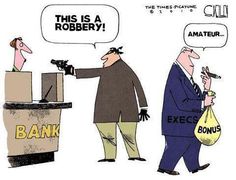 Dear student,Welcome to the very beginning of your studies in criminology!To start with, please spend some time researching online the question:What is criminology and how is it different from deviance?To report on your findings, please write up a 500-700 word essay (no more). In this essay include:Definition of both key terms (criminology and defiance) Comparison of their differences (can be, but doesn’t have to be in the table format)Give examples for both Briefly discuss whether certain behaviours can be both deviant and criminal and give examples.Through examples briefly discuss if any behaviours can be seen deviant/criminal in one culture but not in other and/or in one era (example 19th century) but not in other (21st  century). Second, let’s have some fun and try finding an answer to a question:How is criminality represented in the media? Music: https://www.youtube.com/watch?v=d8pkRRASuk4List all the behaviours do the singers sing about? Are the behaviours criminal, deviant or both?What kind of message do we subconsciously  get about these criminal/deviant acts just because the singers are perceived to be cool and “gangsta”?Film:   A. Watch the following clip (please be aware that it contains some violence and offensive language) and answer the questions that follow. https://www.youtube.com/watch?v=oEddtexPCso What crime is being committed in the clip? Do you think this kind of crime occurs often? Do you think the portrayal in the film is realistic? Consider the nature of the crime, the criminals, their appearance and their actions. Why do you think the crime is shown this way in the film? B. Using your answers to questions 1-3 and your knowledge of films that represent crime, write a brief summary of the ways in which crime and criminals are portrayed in films. What about other media? Newspaper, news, TV shows, books, social media? Have you ever thought about this? If you wanted to explore more go to https://criminology.uk.net/book-one-activities/  and look through the activities for UNIT 1. There are some good videos to watch and worksheets to work on. You may also purchase BOOK ONE  on the same website to help you out with the content. (This will be your textbook next year). Looking forward seeing you in September. Your Criminology teacher! 